Квест-игра: «Возвращение к истокам», к 1100-летию принятия ислама Волжской Булгарией.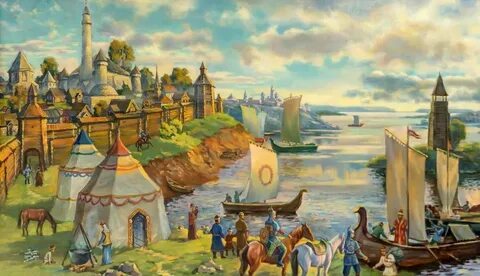 Цель игры: создать условия для формирования уважения к прошлому и настоящему своей малой Родины.Задачи:Воспитание у школьников чувства патриотизма и гражданственности, способности к осознанию себя патриотом своей Родины. Развитие познавательного интереса к своей малой Родине через игровые задания.Формирование бережного и толерантного отношения к наследию Татарстана.Возраст: 8-10 лет (3-4 класс)Сценарий мероприятияВедущий: - Сегодня наше занятие пройдет в форме квест-игры. Нам нужно разделится на 2 команды. Каждая команда будет передвигаться  по станциям. Вы получаете маршрутные листы со схемой продвижения. Но сначала мы посмотрим видео-ролик, и вы определите тему квеста. (Просмотр фильма).- Тема нашей игры «Возвращение к истокам», вы уже многое знаете об истории нашего края, города, Республики, сегодня вам нужно будет это доказать.  В 2022 году празднуют год 1100-летия принятия ислама Волжской Булгарией. 1100 лет назад Волжская Булгария установила ислам как государственную религию на своей территории.  Успех игры зависит от сплоченности команды. Получите маршрутные листы. В них отмечены конкурсы и графа баллы, которые вы получите за каждый конкурс. Сумма баллов за конкурс складывается из количества баллов, а так же на станциях вы получаете, часть карты, которую нужно будет собрать.  Посовещайтесь и придумайте название своим командам (Алга, Казан, Түбән Кама).В добрый путь!Маршрутные листы Задания.1 станция «Историческая». (Ведущие встречают детей в национальных костюмах)- Здравствуйте, ребята. Исәнмесез, балалар! Вам  нужно ответить на вопросы:1. Столица Респулики Татарстан?(Казань)2. Столица Волжской Булгарии? (Болгар)3. Как называет главная священная книга мусульман? (Коран)4. В каком году Волжская Булгария приняла ислам? (922 году)5. Что нарисовано на логотипе празднования 1100-летия принятия ислама?(Белая мечеть, Коран, тюльпан, надпись “1100 и Болгар”2 станция «Ребусы».( Кама, Казань, Волга, Ислам, Республика, Родина)3 станция «Знаменитые земляки» по фотографии определить известного человека.( Первый презедент Татарстана Шаймиев М.Ш., Президент Татартана Минниханов Р.Н., царица Сююмбике, поэт и писатель Г.Тукай).4 станция “Приметы старины”Изобразить  логотип  празднования 1100-летия принятия ислама. Из предложенных картинок выбрать предметы старины.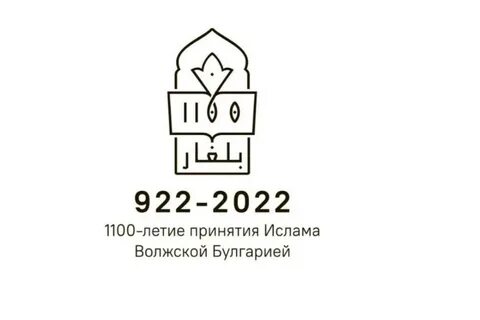 5 станция «Архитектура и здания». Узнать, где находится это здание (архитектурное сооружение), подпиши место нахождения.Подведение итогов. Пройдя все испытания, участники игры возвращаются к финишу.  Команды собирают карту Татарстана.  Жюри объявляет команду, которая набрала большее количество баллов и награждает участников игры грамотами. В заключении можно исполнить песню «Туган тел».swetlana-16.09@,mail.ru.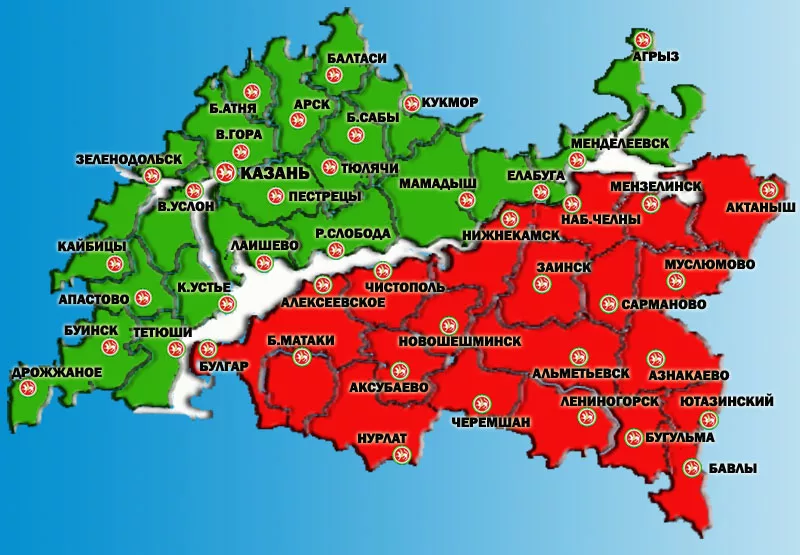 Команда 1БаллыКоманда 1БаллыИсторическая.Ребусы.Ребусы.Архитектура и зданияЗнаменитые земляки.Историческая.Приметы стариныПриметы стариныАрхитектура и здания.Знаменитые земляки..ИТОГОИТОГО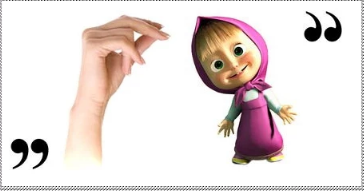 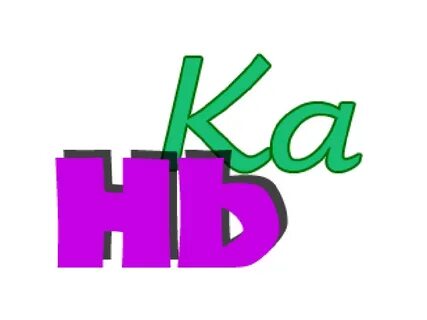 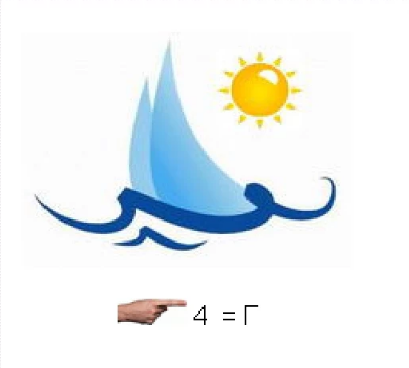 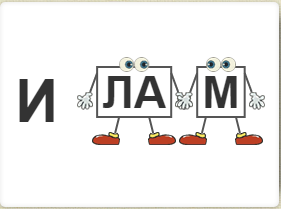 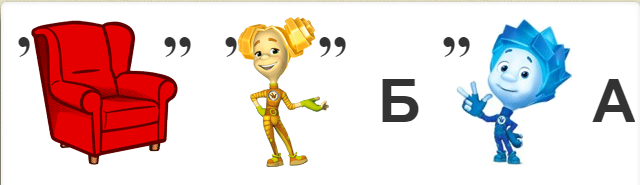 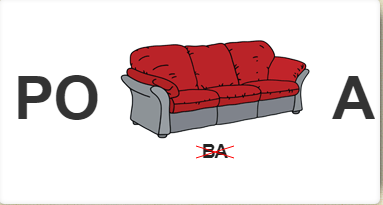 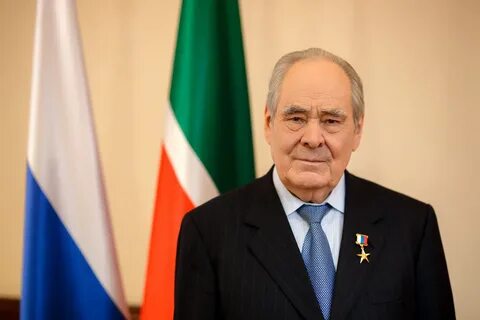 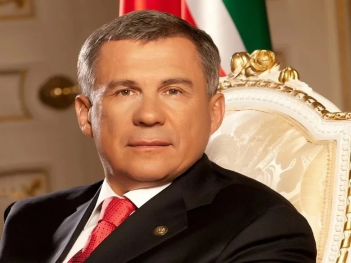 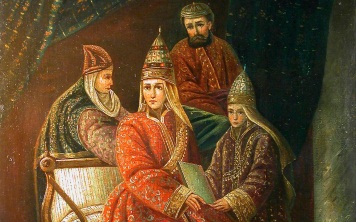 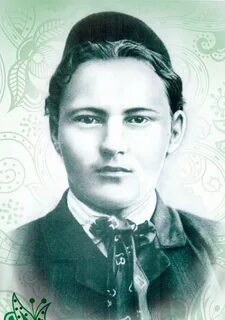 Фото зданияМесто нахождения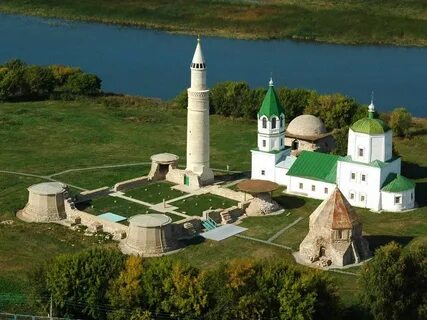 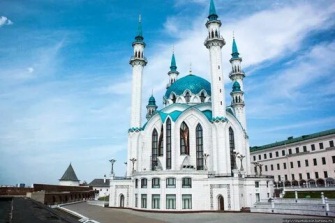 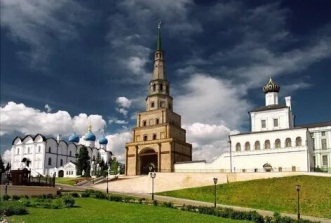 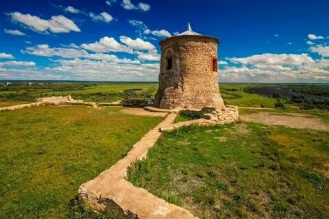 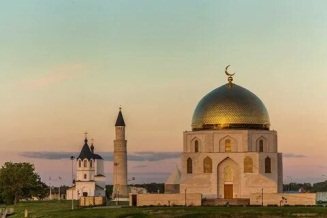 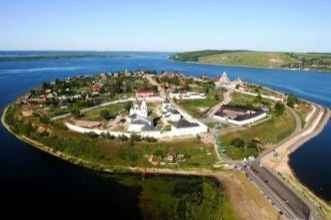 